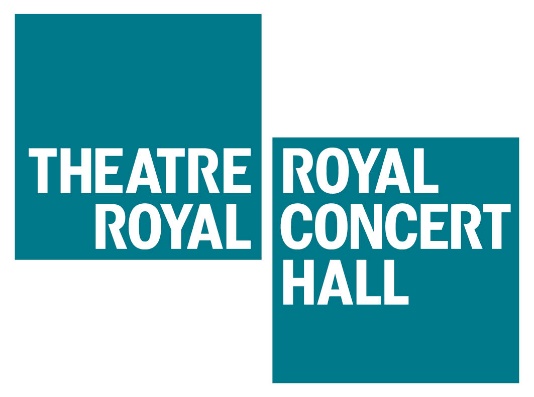 CUSTOMER FEEDBACK FORMOnce you have completed this form, please email it to director@trch.co.uk 
(If you are using a Mac or Apple device, you can download and edit this form using Pages before returning it to us)

NAME:EMAIL ADDRESS:CONTACT NUMBER:HOW CAN WE HELP?